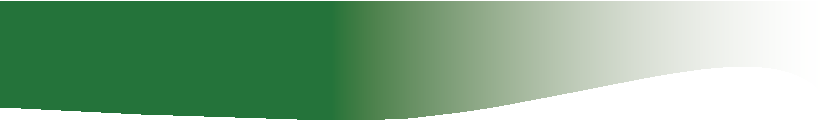 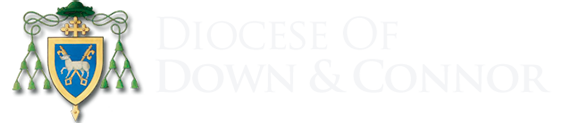 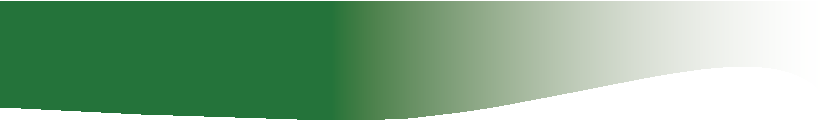 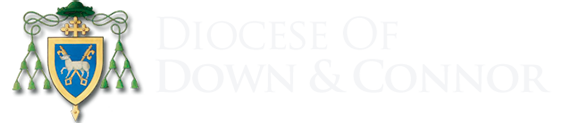 Employment Application FormGUIDANCE NOTES ON COMPLETING YOUR APPLICATION FORM Please complete this form legibly and return it on or before the closing date as provided.  Late applications will not be considered.  You should ensure that ALL sections of the Application Form are completed.  Only information provided on this Application Form will be considered by the panel.Curriculum Vitae will not be accepted.  We have set out in the Person Specification whether each criterion is assessed at Application or Interview stage. Please give examples on your form of how your qualifications and experience meet the Essential and Desirable criteria requirements for Application.  You should ensure that you provide evidence such as, giving length of experience, examples and dates as required.  It is not sufficient to simply list your duties and responsibilities or to simply state that you possess the criteria.  Write down clearly your personal involvement in any experience you quote.  Write “I” statements e.g. I planned meetings such as [give examples], I dealt with the public [give examples], I am highly organised [give examples].  It is your unique role the panel is interested in, not that of your colleagues or others.  It is how you actually carried out a piece of work that the panel will need to determine. Your examples should be concise and relevant to the criteria. This is very important as the examples which you provide may be checked out at interview and you may need to be prepared to talk about these in detail if you are invited to interview. We will not make assumptions from the title of the applicant’s post or the nature of the organisation as to the skills and experience gained.If you do not provide sufficient detail, including the appropriate dates needed to meet the eligibility criteria, the selection panel will reject the Application.All information given will be treated with the strictest confidence. Continuation sheets may be added if necessary.Please complete this form accurately providing as much detail as possible.  Information given will be treated as confidential and will not be disclosed unless required under provisions of the relevant legislation.Personal DetailsEducation & QualificationsPlease detail below all academic qualifications.  Include any professional qualifications and from where they were obtained.Please give details of any other training/relevant qualifications you have attained which may be relevant to the position applied for:Employment HistoryPlease detail your full employment history below, starting with your current/most recent employer; including voluntary work, relevant experience and work placement which have a bearing on this application. Use a separate additional sheet if necessary.  Qualifications and Experience … relevant qualifications and experience for the role.When completing this section please refer to the Essential criteria which are set out below and provide us with examples of where you believe your experience meets the criteria: Additional InformationPresent/Most Recent Employment:Employer’s Name_______________________________________________________________________________________Address________________________________________________________________________________________________Job Title _________________________________________ Date of Appointment _________________________________Current or final gross salary /or gross rate of pay _________________________________________________________ Notice period required______________________________ Earliest available start date ________________________Reason for leaving _____________________________________________________________________________________Can we contact you at work?                   YES             	    NO    REFEREES: Please give the details of two referees, one should be in relation to your current or most recent employment position and the other should be a personal acquaintance.  Referees will not be contacted without your prior approval. Statement to be Signed by the Applicant I hereby certify that:all the information given by me on this form is correct to the best of my knowledge.all questions relating to me have been accurately and fully answered.I possess all the qualifications which I claim to hold.I have read and, if appointed, I am prepared to accept the conditions set out in the conditions of employment and the job description.Signed: 						    Date: The Diocese of Down and Connor undertakes that it will treat any personal information (that is data from which you can be identified, such as your name, address, e-mail address etc.) that you provide to us, or that we obtain from you, in accordance with the requirements of the General Data Protection Regulations.RETURNING THIS FORM: by e-mail to m.crilly@downandconnor.org By Hand or Post to:      Ms. Martina Crilly                                      Down and Connor Diocesan Office                                      75 Somerton Road, Belfast BT15 4DEby no later than 12 noon on Friday 25th January 2019 – Late applications will not be accepted.Completed Monitoring Forms should be submitted separately by post and marked – Strictly Private & Confidential - for the attention of The Monitoring Officer at the above address.The Diocese of Down and Connor is an Equal Opportunities EmployerJob VacancyApplied for:HOUSEKEEPERChrist the Redeemer Parish81, Lagmore Grove,BelfastBT17 0TDApplicant Ref No:HOUSEKEEPERCHRIST THE REDEEMER PARISH81 Lagmore Grove, BelfastBT17 0TDFull NameAll Previous SurnamesAddressPostcodeHome Telephone NumberMobile Telephone NumberE-mail addressDo you have the right to work in the UK?Note: The Diocese of Down and Connor will require proof of this right before an offer of employment can be confirmed – e.g. Birth certificate and/or any other appropriate document required to confirm your right to work in the UK as required by the Asylum and Immigration Act 1996YesNoNames & Address of all Schools/Colleges /University AttendedQualifications Gained(including Grades)Names of Training Course/Qualification/Relevant TrainingResult and Date Successfully                      CompletedDatesTo/FromEmployers Name and Address and nature of businessJob TitleJob Function & Main DutiesFinal Salary and Reason for LeavingESSENTIAL CRITERIA:1. Previous Housekeeper, cleaning and cooking experience.   Please demonstrate how you meet this criterion – word limit 100 words2. Flexible approach to working hours and duties undertaken.Please demonstrate how you meet this criterion – word limit 100 words3. Ability to work alone, using initiative whilst maintaining discretion and confidentiality at all times Please demonstrate how you meet this criterion – word limit 100 words4. Ability to work alongside other presbytery staff and volunteers.  Please demonstrate how you meet this criterion – word limit 100 words5. Appreciation of the needs for sensitivity and confidentiality. Please demonstrate how you meet this criterion – word limit 100 words6. A general understanding of the social and moral teachings of the Catholic Church.Please demonstrate how you meet this criterion – word limit 100 words7. A clear commitment to the work and mission of the Diocese of Down and Connor.Please demonstrate how you meet this criterion – word limit 100 wordsAre there any restrictions on the hours that you are available to work?                     Yes / NoIf yes, please give details:DISABILITY DISCRIMINATION ACT 1995Section 1 of this Act describes a disabled person as a person with a ‘physical or mental impairment, which has a substantial or long-term effect on his/her ability to carry out normal day-to-day activities’.Using this definition, would you consider yourself to be disabled?                  Yes / No     (please circle as appropriate)If yes, do you require any special arrangements to be made to assist you if called for interview?Please provide details:Have you ever been convicted of a criminal offence that is not regardedas spent under the Rehabilitation of Offenders (Northern Ireland) Order 1978?            Yes / NoIf yes, please give details:Name:Name:Address:Telephone No.:Position:Name:Address:Telephone No.:Company:Name:Address:Telephone No.:Address:Telephone No.:Name:Address:Telephone No.:Nature of Relationship:Nature of Relationship: